Safety equipment1/ Watch the video and give the meaning of the following signs: https://www.youtube.com/watch?v=izeWHwDCUes2/ Can you match these colors and shapes with the correct definitions?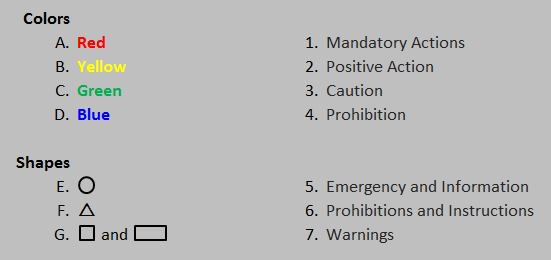 3/ Can you identify these twenty signs that do not include any text?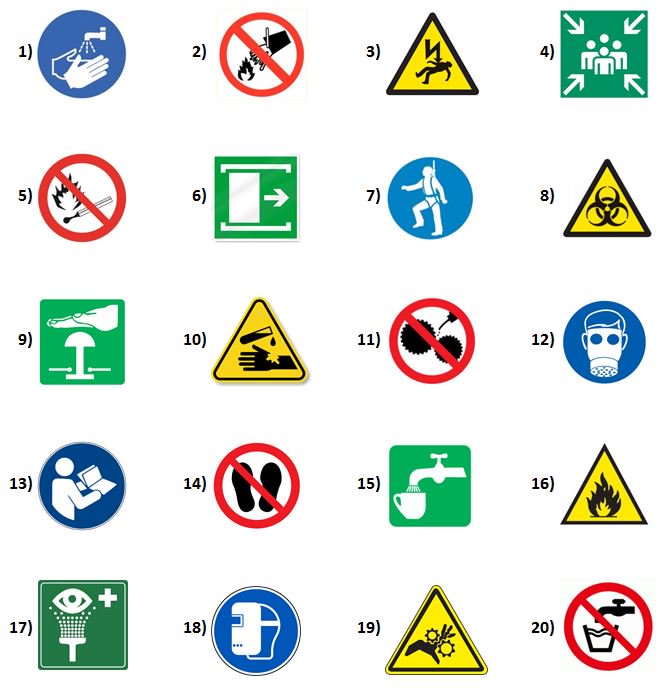 4/ Explain what the following signs correspond to:5/ Take the quiz below:https://www.mysafetysign.com/free-safety-signs-quiz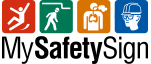 It is a …………………………….+ YELLOW= It is a …………………………….+ BLUE = + RED = It is a …………………………….+ GREEN=  + RED + : Refer to instruction manualDo not extinguish with waterPinch point hazardDrinking waterFlammable materialSafety harness must be wornSlide to openWear welding maskDo not oilEmergency eyewash stationMandatory, wash handsBiohazard warningDo not drinkDo not walk or stand hereWarning, corrosive substanceBreathing apparatus must be wornEmergency stopNo naked flamesEmergency meeting pointDanger of deathObligation:You must + V You should + VInterdiction:You mustn’t + V Possibility:You can + V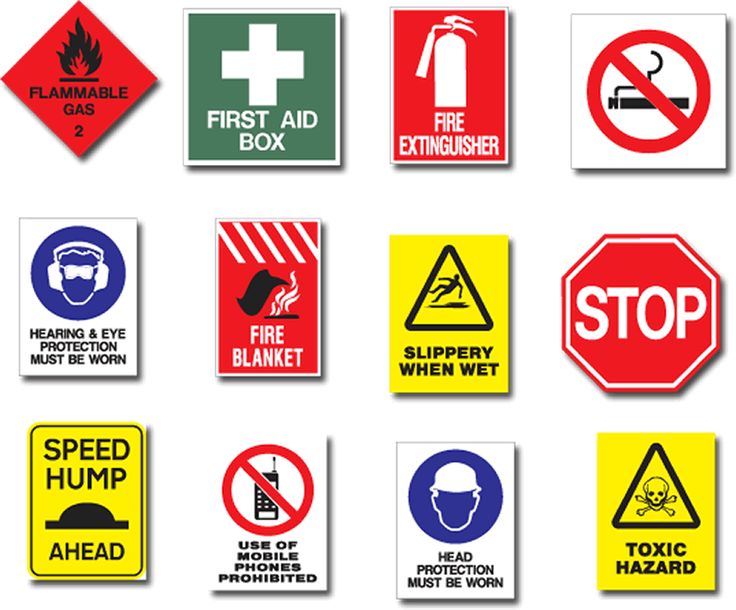 